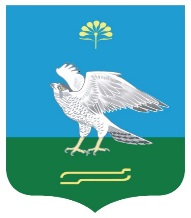 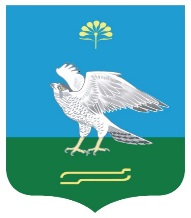 Об утверждении Соглашениямежду органами местного самоуправления муниципального района Миякинский район Республики Башкортостан и сельского поселения Зильдяровский сельсовет муниципального района Миякинский район Республики Башкортостан о передаче сельскому поселению части полномочий муниципального районаВ соответствии с частью 4 статьи 15 Федерального закона от 06 октября 2003 года № 131-ФЗ «Об общих принципах организации местного самоуправления в Российской Федерации», руководствуясь Законом Республики Башкортостан от 30.10.2014 №  39-з «О внесении изменений в Закон Республики Башкортостан "О местном самоуправлении в Республике Башкортостан», Совет сельского поселения Зильдяровский сельсовет муниципального района Миякинский район Республики Башкортостан РЕШИЛ:1. Утвердить Соглашение между органами местного самоуправления муниципального района Миякинский район Республики Башкортостан и сельского поселения Зильдяровский сельсовет муниципального района Миякинский район Республики Башкортостан о передаче сельскому поселению части полномочий муниципального района, согласно приложению.2. Настоящее решение вступает в силу с момента подписания.3. Настоящее решение разместить на официальном сайте муниципального района Миякинский район Республики Башкортостан http://spzildyarovski.ru/ и обнародовать путем вывешивания на информационном стенде в здании администрации муниципального района.Глава сельского поселения                                                             З.З. Идрисовс. Зильдярово24.12.2020 г.№ 78Приложениек решению Советасельского поселенияЗильдяровский сельсоветмуниципального районаМиякинский  районРеспублики Башкортостан№ 78 от  24.12.2020 г.Соглашениемежду органами местного самоуправления муниципального района Миякинский район Республики Башкортостан и сельского поселения Зильдяровский сельсовет муниципального района Миякинский район Республики Башкортостан о передаче сельскому поселению части полномочий муниципального районас. Киргиз-Мияки                                                            «24» декабря 2020 годаСовет муниципального района Миякинский район Республики Башкортостан, именуемый в дальнейшем Район, в лице председателя Совета муниципального района Миякинский район Республики Башкортостан Гилемзянова Ильшата Мавлявиевича, действующий на основании Устава, с одной стороны, и Совет сельского поселения Зильдяровский сельсовет муниципального района Миякинский район Республики Башкортостан, именуемый в дальнейшем Поселение, в лице председателя Совета сельского поселения Зильдяровский сельсовет муниципального района Миякинский район Республики Башкортостан Идрисова Зиннура Заригатовича, действующего на основании Устава, с другой стороны, заключили настоящее Соглашение о нижеследующем:I. Предмет Соглашения1.1. В соответствии с настоящим Соглашением Район передает Поселению часть полномочий по вопросу дорожная деятельность в отношении автомобильных дорог местного значения в границах населенных пунктов поселения и обеспечение безопасности дорожного движения на них, включая создание и обеспечение функционирования парковок (парковочных мест), осуществление муниципального контроля за сохранностью автомобильных дорог местного значения в границах населенных пунктов поселения, а также осуществление иных полномочий в области использования автомобильных дорог и осуществления дорожной деятельности в соответствии с законодательством Российской Федерации.1.2. Указанные в статье 1.1. настоящего Соглашения полномочия передаются на срок  до 01 января 2022 года.1.3. В рамках исполнения переданных по настоящему Соглашению полномочий Поселение осуществляет:1)  содержание автомобильных дорог общего  пользования местногозначения   в   границах   Поселения   (согласно   приложению);2)    ремонт улиц и дорог общего  пользования местного  значения   в   границах   Поселения.	3)  Приобретение дорожных знаков;	4) приобретение перильного ограждения;         5) обеспечение безопасности дорожного движения на них, включая создание и обеспечение функционирования парковок (парковочных мест).II. Права и обязанности Сторон2.1. В целях реализации настоящего соглашения Район обязан:2.1.1. Предусматривать в бюджете муниципального района Миякинский район Республики Башкортостан на очередной финансовый год и плановый период расходы на предоставление переданных полномочий в очередном финансовом году и плановом периоде.2.1.2. Передать Поселению в порядке, установленном настоящим Соглашением финансовые средства на реализацию переданных полномочий.2.1.3. По запросу Поселения своевременно и в полном объеме предоставлять информацию в целях реализации Поселением переданных полномочий.2.1.4. Осуществлять контроль за осуществлением Поселением переданных полномочий, а также за целевым использованием предоставленных финансовых средств для реализации переданных полномочий.2.1.5. Требовать возврата предоставленных финансовых средств на осуществление переданных полномочий в случаях их нецелевого использования Поселением, а также неисполнения Поселением переданных полномочий.2.1.6. Взыскивать в установленном законом порядке использованные не по назначению средства, предоставленные на осуществление полномочий, предусмотренных статьей 1.1 настоящего Соглашения.2.2. В целях реализации настоящего соглашения Район вправе:2.2.1. Участвовать в совещаниях, проводимых Поселением по вопросам реализации переданных полномочий.2.2.2. Вносить предложения и рекомендации по повышению эффективности реализации переданных полномочий.2.3. В целях реализации настоящего соглашения Поселение обязано:2.3.1. Своевременно, качественно, добросовестно и в полном объеме выполнять обязательства по осуществлению переданных полномочий, указанных в пункте 1.1 настоящего Соглашения, в соответствии с-законодательством Российской Федерации, законодательством Республики Башкортостан и настоящим соглашением с учетом потребностей и интересов муниципального района Миякинский район за счет финансовых средств, предоставляемых Районом, а так же дополнительно использовать собственные материальные ресурсы и финансовые средства.2.3.2. Представлять документы и иную информацию, связанную с выполнением переданных полномочий, не позднее 15 дней со дня получения письменного запроса.2.3.3. Обеспечивать условия для беспрепятственного проведения Районом проверок осуществления переданных полномочий и использования предоставленных финансовых средств.2.4. В целях реализации настоящего соглашения Поселение вправе:2.4.1. Запрашивать у Района информацию, необходимую для реализации переданных полномочий.2.4.2. Приостанавливать на срок до одного месяца исполнение переданных полномочий при непредставлении Районом финансовых средств для осуществления переданных полномочий в течении двух месяцев с момента последнего перечисления.При непредставлении Районом финансовых средств для осуществления переданных полномочий в течение трех месяцев с момента последнего перечисления прекратить исполнение переданных полномочий.2.4.3. Предоставлять Району предложения по ежегодному объему финансовых средств, предоставляемых бюджету сельского поселения Зильдяровский сельсовет муниципального района Миякинский район  Республики Башкортостан для осуществления переданных полномочий.III. Порядок определения объема и предоставления финансовых средств для осуществления переданных полномочий3.1. Финансовые средства для реализации переданных полномочий предоставляются Районом Поселению в форме иных межбюджетных трансфертов.3.2. Объем иных межбюджетных трансфертов, необходимых для осуществления передаваемых полномочий Поселению определяется:- исходя из протяженности дорог, а также необходимости приобретения дорожных знаков согласно ПОДД, приобретение перильного ограждения, проведение ямочного ремонта дорог в населенных пунктах сельского поселения Зильдяровский сельсовет и составляет 3 280 900,01 рублей согласно приложению №1 к Соглашению.- за счет средств бюджета Республики Башкортостан   исходя из объема планируемых поселением работ на очередной финансовый год, согласно представленной поселением заявки на осуществление передаваемых полномочий в сумме 240 000 рублей.          3.3. Финансовые средства перечисляются ежемесячно.3.4. Финансовые средства на ремонт улиц и дорог общего пользования местного значения направляются по распоряжению главы администрации муниципального района Миякинский район РБ.3.5. Финансовые средства, передаваемые Поселению на реализацию переданных полномочий, носят целевой характер и не могут быть использованы на другие цели.3.6. В случае нецелевого использования Поселением финансовых средств, если данный факт установлен уполномоченными контрольными органами, финансовые средства подлежат возврату в бюджет Района по его требованию.IV. Основания и порядок прекращения Соглашения4.1. Настоящее Соглашение вступает в силу после его подписания и утверждения Районом и Поселением.4.2. Настоящее Соглашение может быть прекращено, в том числе досрочно:по соглашению Сторон;в одностороннем порядке без обращения в суд, в случае изменения федерального законодательства, в связи с которым реализация переданных полномочий становится невозможной;в одностороннем порядке без обращения в суд в случае, предусмотренном пунктом 2.4.2. настоящего Соглашения;в случае установления факта нарушения Поселением осуществления переданных полномочий.4.3. Уведомление о расторжении настоящего Соглашения в одностороннем порядке направляется другой Стороне в письменном виде. Соглашение считается расторгнутым по истечении 30 дней с даты направления указанного уведомления.4.4. При прекращении настоящего Соглашения, в том числе досрочном, неиспользованные финансовые средства подлежат возврату Поселением в бюджет Района.V. Ответственность Сторон5.1. Стороны несут ответственность за ненадлежащее исполнение обязанностей, предусмотренных настоящим Соглашением, в соответствии с законодательством.5.2. В случае просрочки перечисления иных межбюджетных трансфертов, Район уплачивает Поселению проценты в размере 1/300 ставки рефинансирования Банка России от не перечисленных в срок сумм.5.3. В случае несвоевременного и (или) неполного исполнения обязательств настоящего Соглашения, Поселение уплачивает Району неустойку в размере 0,1% от ежемесячного объема межбюджетных трансфертов, предусмотренных статьей 3.2 настоящего Соглашения.VI. Порядок разрешения споров6.1. Все разногласия между Сторонами разрешаются путем переговоров.6.2. В случае невозможности урегулирования разногласий путем переговоров, спор решается в судебном порядке в соответствии с законодательством Российской Федерации.VII. Заключительные условия7.1. Настоящее соглашение вступает в силу с 1 января 2021 года, но не ранее    его    утверждения    решениями    Совета    муниципального района Миякинский район Республики Башкортостан и действует по 31 декабря 2021 года.7.2. Все изменения и дополнения в настоящее Соглашение вносятся по взаимному согласию Сторон и оформляются дополнительными Соглашениями в письменной форме, подписанными Сторонами и утвержденными решениями Совета муниципального района Миякинский район Республики Башкортостан и Совета сельского поселения Зильдяровский сельсовет муниципального района Миякинский район Республики Башкортостан.По   всем   вопросам,   не  урегулированным  настоящим   соглашением, стороны Соглашения руководствуются действующим законодательством.7.3. Настоящее Соглашение составлено в двух экземплярах по одному для каждой из Сторон, которые имеют равную юридическую силу.м.п.							м.п.Приложению №1 к Соглашению от 24 декабря 2020 года № 78 Расчетденежных затрат на содержание автомобильных дорог местного значения в границах населенных пунктов сельского  поселения Зильдяровский сельсовет муниципального района Миякинский район Республики БашкортостанАсод = Нприв.сод  х L,где: Асод – размер средств из бюджета муниципального района Миякинский район РБ на содержание автомобильных дорог и обеспечение безопасности дорожного движения на них, включая создание и обеспечение функционирования парковок (парковочных мест);Нприв.сод  - приведенный норматив денежных затрат на работы по содержанию автомобильных дорог каждой категории (тыс. рублей/ км);L  - фактическая протяженность автомобильных дорог каждой категории в сельском поселений.Всего протяженность дорог – 24,550 км.Из них IV категории (асфальтов. покрытием)  –  2,65 км.	    V Категории 					- 21,9 км.Асод = (7500 х 2,65) + (5625 х 21,9) = 19 875 + 123 187,50 =143 062,50 рублей.Средства на содержание дорог (ямочный ремонт)-99 000,00 руб.Средства на приобретение дорожных знаков – 99 000,00 руб.;Средства на приобретение лакокрасочного материала- 6 300,00 руб;Средства на установку дорожных знаков-35 000,00 руб.;Средства на приобретение перильного ограждения- 1 171 200,00 руб.;Средства на установку перильного ограждения- 133 680,00 руб.Средства на ремонт автомобильных дорог общего пользования местного значения –1 593 657,51 рублей в том числе:- Ремонт дороги по улице Дружбы на участке км. 0,00-км. 1,180 в д. Тимяшево муниципального района Миякиснкий район Республики Башкортостан-1 334 262,24 руб. из них:На 2021 год- 938 339,66 руб. из них:-за счет муниципального дорожного фонда-938 339,66 руб.На 2022 год- 395 922,58 руб.- за счет муниципального дорожного фонда-395 922,58 руб.- Ремонт дорог по улицам Дружбы на участке км. 0,00-км. 0,980 и Восточная на участке км. 0,00-км. 0,720 в д. Успех муниципального района Миякинский район Республики Башкортостан-227 466,61 руб. из них:На 2021 год- 200 000,00 руб.- за счет муниципального дорожного фонда- 200 000,00 руб.На 2022 год- 27 466,61 руб.- за счет муниципального дорожного фонда- 27 466,61 руб.Средства на строительный контроль- 31 928,66 руб.На 2021 год- 23 206,97 руб.- за счет муниципального дорожного фонда- 23 206,97руб.На 2022 год- 8 721,69 руб.- за счет муниципального дорожного фонда- 8 721,69 руб.Совет муниципального района Миякинский район Республики БашкортостанСовет сельского поселенияЗильдяровский сельсовет муниципального районаМиякинский районРеспублики БашкортостанПредседатель Советамуниципального районаМиякинский районРеспублики Башкортостан______________ /И.М. ГилемзяновГлава сельского поселенияЗильдяровский сельсовет муниципального районаМиякинский районРеспублики Башкортостан_____________ /З.З.Идрисов